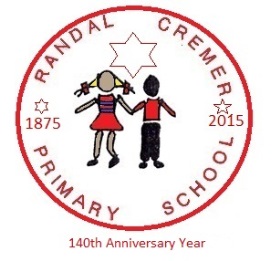 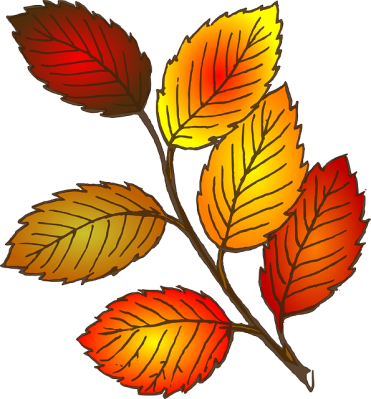 Autumn Term  Success Criteria80% of teaching good or better based on observations, book scrutiny and progress  2.  80% of pupils at  60% of age expected yr  1 to Yr 6, 30% in Reception    80% of teaching good or better based on observations, book scrutiny and progress  2.  80% of pupils at  60% of age expected yr  1 to Yr 6, 30% in Reception    80% of teaching good or better based on observations, book scrutiny and progress  2.  80% of pupils at  60% of age expected yr  1 to Yr 6, 30% in Reception    80% of teaching good or better based on observations, book scrutiny and progress  2.  80% of pupils at  60% of age expected yr  1 to Yr 6, 30% in Reception    80% of teaching good or better based on observations, book scrutiny and progress  2.  80% of pupils at  60% of age expected yr  1 to Yr 6, 30% in Reception    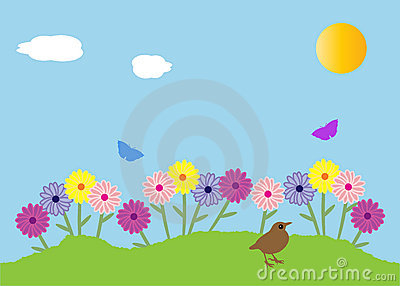 Spring Term  Success Criteria95% of teaching good or better, 30% outstanding 2. 80% of pupils at 70% age expected yr  1 to Yr 6, 50% in Reception    95% of teaching good or better, 30% outstanding 2. 80% of pupils at 70% age expected yr  1 to Yr 6, 50% in Reception    95% of teaching good or better, 30% outstanding 2. 80% of pupils at 70% age expected yr  1 to Yr 6, 50% in Reception    95% of teaching good or better, 30% outstanding 2. 80% of pupils at 70% age expected yr  1 to Yr 6, 50% in Reception    95% of teaching good or better, 30% outstanding 2. 80% of pupils at 70% age expected yr  1 to Yr 6, 50% in Reception    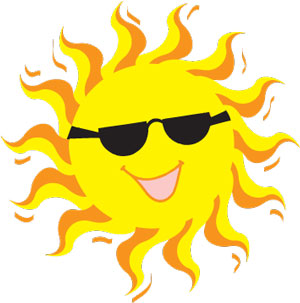 Summer Term Success Criteria100% of teaching good or better, 35+% outstanding  3. 80% of pupils at age expected yr  1 to Yr 6, 70% in Reception    100% of teaching good or better, 35+% outstanding  3. 80% of pupils at age expected yr  1 to Yr 6, 70% in Reception    100% of teaching good or better, 35+% outstanding  3. 80% of pupils at age expected yr  1 to Yr 6, 70% in Reception    100% of teaching good or better, 35+% outstanding  3. 80% of pupils at age expected yr  1 to Yr 6, 70% in Reception    100% of teaching good or better, 35+% outstanding  3. 80% of pupils at age expected yr  1 to Yr 6, 70% in Reception    